RACE FOR EDUCATIONat AquinasFriday, April 28, 2017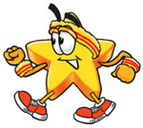 Race TimesMorning Pre-K8:30 to 9:30 A.M.K – 1st grade11:00 to 12:00 P.M.2nd – 3rd grade9:45 to 10:45 A.M.4th – 5th grade12:15 to 1:15 P.M.Afternoon Pre-K1:45 to 2:45 P.M.6th – 8th grade1:45 to 2:45 P.M.